STATION AVE APRIL MENU                   MONDAY			    TUESDAY			  WEDNESDAY			   THURSDAY			        FRIDAYTHIS INSTITUTION IS AN EQUAL OPPORTUNITY PROVIDER1CHICKEN NUGGETSORGRILLED CHEESE SANDDWICHServed w/ Mashed PotatoesCorn, Fruit2TACOS TRIANGLESORCHICKEN PATTYServed w/ RiceBroccoli, Fruit3PASTA W/ MEATBALLSORPLAIN PASTA W/ BUTTERServed w/ Garlic BreadCaesar Salad, Fruit  3PASTA W/ MEATBALLSORPLAIN PASTA W/ BUTTERServed w/ Garlic BreadCaesar Salad, Fruit  4HOT DOGSORCHEESEBURGERSServed w/ Oven Fries Carrots, Fruit5CHEESE PIZZAFLUFF SANDWICHServed w/ Baked ChipsBean Salad, Fruit, DESSERT DAY8CHICKEN TENDERSORHAM & CHEESE CROISSANTServed w/ Mashed PotatoesCorn, Fruit	9QUESADILLAORMOZZARELLA STICKSServed w/ TATER TOTSBroccoli, Fruit10BAKED ZITIORPLAIN PASTA W/ BUTTERServed w/ Garlic BreadCaesar Salad, Fruit10BAKED ZITIORPLAIN PASTA W/ BUTTERServed w/ Garlic BreadCaesar Salad, Fruit11ROASTED CHICKENORPIZZA CRUNCHERSServed w/ Oven Fries Carrots, Fruit12CHEESE PIZZAFLUFF SANDWICHServed w/ Baked ChipsBean Salad, Fruit, DESSERT DAY  15ENJOY16YOUR17SPRING17SPRING18VACATION19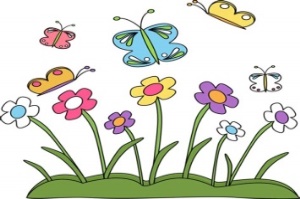 22POPCORN CHICKENORGRILLED CHEESE SANDWICHServed w/ Mashed PotatoesCorn, Fruit23BOSCO CHEESE BREAD STICKSW/ MARINARA SAUCEORCHICKEN PATTYServed w/ RiceBroccoli, Fruit24MAC & CHEESEPLAIN PASTA W/ BUTTERServed w/ Garlic BreadCaesar Salad, Fruit  24MAC & CHEESEPLAIN PASTA W/ BUTTERServed w/ Garlic BreadCaesar Salad, Fruit  25MEATBALL SUBSORHOT DOGSServed w/ Oven FriesCarrots, Fruit26CHEESE PIZZAFLUFF SANDWICHServed w/ Baked ChipsBean Salad, Fruit, DESSERT DAY29CHICKEN NUGGETSORBAGEL W/ CREAM CHEESE, YOGURT, SAUSAGES & APPLE SAUCE Mashed Potatoes Corn, Fruit30TACOS TRIANGLESORHAM & CHEESE CROISSANTServed w/ RiceBroccoli, Fruit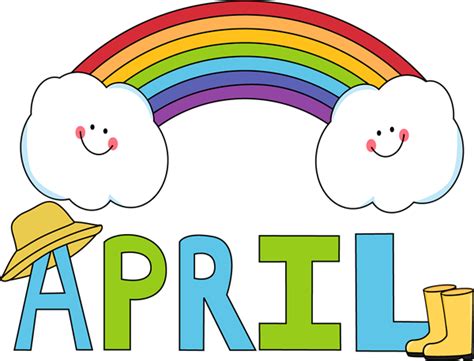 FRESH FRUIT & VEGGIE BAROffered  daily to those eating school lunchFRESH FRUIT & VEGGIE BAROffered  daily to those eating school lunchFRESH FRUIT & VEGGIE BAROffered  daily to those eating school lunchSERVED DAILYSUNBUTTER & JELLY SANDWICH, ASSORTED SANDWICHES, ASSORTED SALADS, FRUIT AND GRANOLA YOGURT PARFAITSFRESH FRUITS & VEGETABLES 1% AND SKIM MILKSSERVED DAILYSUNBUTTER & JELLY SANDWICH, ASSORTED SANDWICHES, ASSORTED SALADS, FRUIT AND GRANOLA YOGURT PARFAITSFRESH FRUITS & VEGETABLES 1% AND SKIM MILKSSERVED DAILYSUNBUTTER & JELLY SANDWICH, ASSORTED SANDWICHES, ASSORTED SALADS, FRUIT AND GRANOLA YOGURT PARFAITSFRESH FRUITS & VEGETABLES 1% AND SKIM MILKSALL STUDENTS WILL RECEIVE FREEBREAKFAST & LUNCHALL STUDENTS WILL RECEIVE FREEBREAKFAST & LUNCHALL STUDENTS WILL RECEIVE FREEBREAKFAST & LUNCH*This menu is subject to change*This menu is subject to change*This menu is subject to change